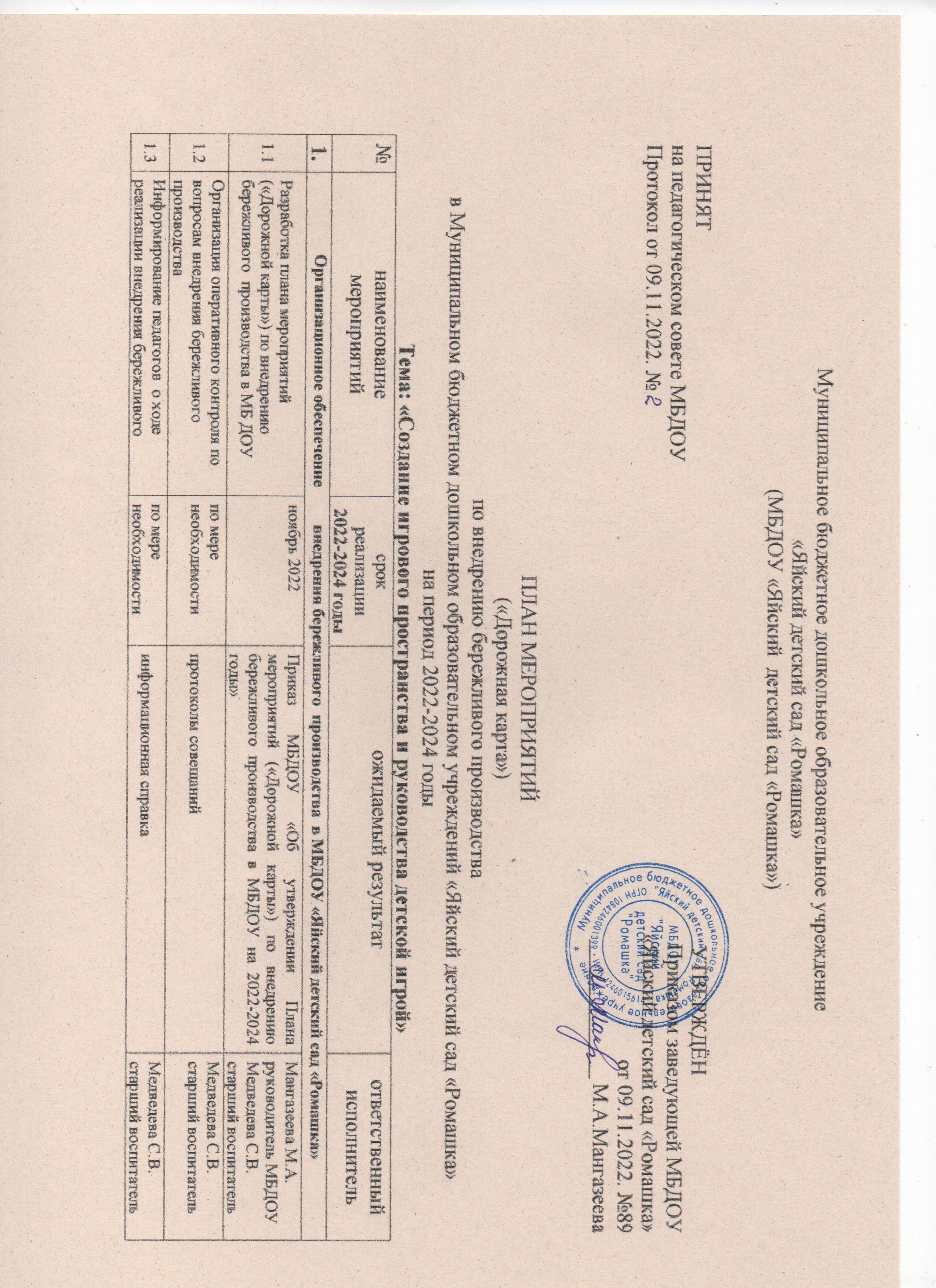 1.4Размещение информации о внедрении бережливого производства  на сайте МБДОУПостоянно Повышение информированности о    бережливом производствеМедведева С.В. старший воспитатель2.Мероприятия по внедрению бережливого  производства  в МБДОУ «Яйский детский сад «Ромашка»Мероприятия по внедрению бережливого  производства  в МБДОУ «Яйский детский сад «Ромашка»Мероприятия по внедрению бережливого  производства  в МБДОУ «Яйский детский сад «Ромашка»Мероприятия по внедрению бережливого  производства  в МБДОУ «Яйский детский сад «Ромашка»2.1Внедрение бережливого производства 2022-2024Формирование культуры бережливого производства, повышение производительности трудаМангазеева М.А. руководитель МБДОУ2.3Закрепление ответственных проектом по  внедрению бережливого производства2022-2024 Ответственность специалистаМангазеева М.А. руководитель МБДОУ2.4Разработка паспорта проектаПо мере работы над проектомПолучение результатов, достижение целей проектов.Медведева С.В. старший воспитатель2.5Реализация проектов бережливого производстваВ соответствии с паспортом  проектаПолучение результатов, достижение целей проектов.Мангазеева М.А. руководитель МБДОУ Медведева С.В. старший воспитатель3.           Методическое сопровождение внедрения бережливого производства             Методическое сопровождение внедрения бережливого производства             Методическое сопровождение внедрения бережливого производства             Методическое сопровождение внедрения бережливого производства  3.1Изучение современных требований предметной среды2022-2024Ознакомление с современными требованиями к развивающей предметно-пространственной среде в ДОУ, детская игра Мангазеева М.А. руководитель МБДОУ Крицкая М.В.воспитатель3.2Изучение литературы, интернет  ресурсов2022-2024 Изучение научно-педагогической литературы по  созданию игрового пространства и руководства детской игрой «Бережливые технологии в ДОУ» Мангазеева М.А. руководитель МБДОУ Медведева С.В. старший воспитатель3.3Подбор литературы по теме в соответствии с ООП ДОУ2022Планирование работыМедведева С.В. старший воспитатель3.4Изучение методики  игрового пространства и руководства детской игрой «Бережливые технологии в ДОУ»По мере работы над проектомЧтение и изучение интернет ресурсовМедведева С.В. старший воспитательМотова И. Ю.инструктор по физической культуре3.5Работа над модернизацией  игрового пространства в   группе По мере работы над проектомОформление групповой комнаты, подбор игрКрицкая М.В.воспитатель3.6Создание условий для  игрового пространства, визуализация, направленная на  интерес детей  и повышение безопасности По мере работы над проектомПодбор материалаМедведева С.В. старший воспитатель3.7Пополнение групп, материалами социально-коммуникативного содержания (наглядно-дидактические пособия, дидактические развивающие игрыПо мере работы над проектомСоставление дидактических игр «Живое-неживое», «Круговорот воды в природе», «Хорошо или плохо», словесная игра «Рифмовки», «Закончи предложение», «Найди подходящие предметы», «Где живет лампочка?», «Сортировка мусора», «Что для чего?»Крицкая М.В.воспитательДеева Ю.А.педагог доп.образования3.8Выявление знаний и умений в реализации внедрения бережливых технологий2024Мониторинг детей старших групп по внедрению бережливых технологийОтветственные за реализацию проектов,  сотрудники4.Мотивация и стимулирование участников внедрения бережливого производстваМотивация и стимулирование участников внедрения бережливого производстваМотивация и стимулирование участников внедрения бережливого производстваМотивация и стимулирование участников внедрения бережливого производства4.1Включение в  Положение о стимулировании работников МБДОУ «Яйский детский сад «Ромашка» раздел, характеризующий внедрение процессов бережливого производства в МБДОУ2022Повышение качества работыМангазеева М.А. руководитель МБДОУ